Escucha y rellena los blancos – Listen and fill in the gaps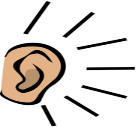 Yo suelo ver la tele siempre que ________ dado que es mi pasatiempo ____________. No me mola ________ ______ con amigos y odio hacer deporte porque soy un poco __________. En nuestra casa hay una televisión en cada ____________ (excepto en el baño) sin embargo yo uso mi portátil porque ____________ ver todos mis programas favoritos. __ __________ mucho los documentales puesto que __________ ser bastante educativos. También _______ ____ por la mañana veo las noticias porque siempre __________ saber lo que pasa en el mundo. Cuando tenía siete años __________ ver dibujos animados antes de ir al instituto pero ________________ no tengo tiempo hoy en día  porque tengo que coger el autobús a las ocho menos cuarto. Mi hermano _________ y mi padre prefieren ver programas de deporte y __________ que son entretenidos. Ayer mi ___________ no funcionaba así que _______ ____ sufrir dos horas viendo programas de deporte en el salón con mis padres y mi hermano. A mi madre no le chifla ver programas de deporte y ella ______ ____ es una pérdida de tiempo – si ella _________ ___ _________ preferiría ver comedias puesto que le hacen reír. ________ _______ mi madre y yo vamos a _______________ delante de la televisión y ver la comedia Friends.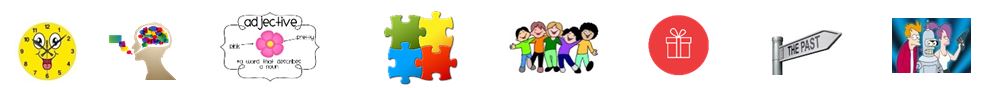 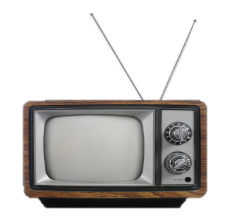 